Tema 2FONTES DE INFORMAÇÃO15 - 28 de Março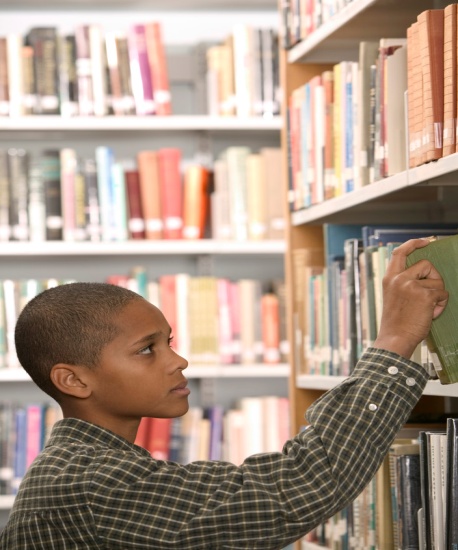 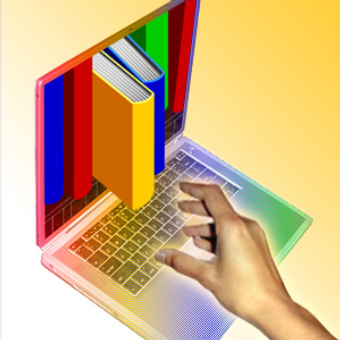 Uma pergunta para a qual não conhecemos a resposta obriga-nos a procurar... num local, num objecto, um documento, um folheto, uma fotografia, um diapositivo, uma pessoa, ..., que nos possa ajudar a resolver a questão, a encontrar a solução! Isto é, obriga-nos a recorrer a uma 'fonte de informação'... Aqui iremos estudar de uma forma mais aprofundada o que se entende por 'Fontes de informação', as suas características e tipologia no âmbito das ciências biblioteconómicas. Texto 2.1 - Las fuentes de información Documento PDF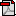 Texto 2.2 - Las Fuentes de Información: presente y futuro Documento PDFTema 2 Fórum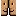 AF 2 Documento PDF